ПриложениеУТВЕРЖДЕНраспоряжением Главымуниципального образования"Город Архангельск"от 24.07.2020 № 2488рПРОЕКТ МЕЖЕВАНИЯтерритории муниципального образования "Город Архангельск" в границах ул. Емельяна Пугачева, ул. Полины Осипенко и ул. Энтузиастов площадью 3,0817 гаВведениеПроект межевания территории в границах ул. Емельяна Пугачева, 
ул. Полины Осипенко и ул. Энтузиастов выполнен на основании распоряжения Главы муниципального образования "Город Архангельск" от 04.09.2019 
№ 3021р "О подготовке проекта межевания территории муниципального образования "Город Архангельск" в границах ул. Емельяна Пугачева, 
ул. Полины Осипенко и ул. Энтузиастов площадью 3,0817 га".Проект межевания разработан в соответствии с Градостроительным кодексом Российской Федерации от 29.12.2004 № 190-ФЗ; Земельным кодексом Российской Федерации от 25.10.2001 № 136-ФЗ; СП 42.13330 "Градостроительство. Планировка и застройка городских и сельских поселений. Актуализированная редакция СНиП 2.07.01-89*".В работе учитывалась и анализировалась следующая документация:Генеральный план муниципального образования "Город Архангельск";Проект планировки района "Майская горка" муниципального образования "Город Архангельск", утвержденный распоряжением Главы муниципального образования "Город Архангельск" от 20.02.2015 № 425р (с изменениями);распоряжение Главы муниципального образования "Город Архангельск" от 04.09.2019 № 3021р "О подготовке проекта межевания территории муниципального образования "Город Архангельск" в границах ул. Емельяна Пугачева, ул. Полины Осипенко и ул. Энтузиастов площадью 3,0817 га";Правила землепользования и застройки муниципального образования "Город Архангельск";топографический план масштаба 1:500, выданный департаментом градостроительства Администрации муниципального образования "Город Архангельск";кадастровый план территории от 29.11.2019 № КУВИ-001/2019-28977458, выданный Филиалом федерального государственного бюджетного учреждения "Федеральная кадастровая палата Федеральной службы государственной регистрации, кадастра и картографии" по Архангельской области и Ненецкому автономному округу на кадастровый квартал 29:22:060410.Проект межевания территорииПри анализе исходной документации выявлено, что проектируемые земельные участки, расположенные в границах ул. Емельяна Пугачева, 
ул. Полины Осипенко и ул. Энтузиастов, будут сформированы в кадастровом квартале 29:22:060410 на территории, в отношении которой подготовлен проект планировки района "Майская горка" муниципального образования "Город Архангельск", утвержденный распоряжением Главы муниципального образования "Город Архангельск" от 20.02.2015 № 425р.Территория находится в границах зоны многоэтажных жилых домов (кодовое обозначение Ж-4-4).На территории проектирования расположены земельные участки 
с кадастровыми номерами: 29:22:060410:ЗУ1, 29:22:060410:ЗУ2, 29:22:060410:ЗУ3, 29:22:060410:ЗУ4, 29:22:060410:ЗУ5, 29:22:060410:ЗУ6, 29:22:060410:ЗУ7, 29:22:060410:ЗУ8, 29:22:060410:ЗУ9, 29:22:060410:ЗУ10, 29:22:060410:ЗУ11, 29:22:060410:ЗУ12, 29:22:060410:ЗУ13, 29:22:060410:ЗУ14, 29:22:060410:ЗУ15, 29:22:060410:ЗУ16, 29:22:060410:ЗУ17, 29:22:060410:ЗУ18, 29:22:060410:ЗУ19, 29:22:060410:ЗУ20, 29:22:060410:ЗУ21, 29:22:060410:ЗУ22, 29:22:060410:ЗУ23.Характеристики земельных участков приведены в таблице 1.Таблица 1 – Характеристики земельных участковПродолжение таблицы 1Продолжение таблицы 1Под объектом, расположенным по адресу: Архангельская область, 
г. Архангельск, территориальный округ Майская горка, по ул. Энтузиастов, 
д. 24, корп.1, из земель государственной собственности необходимо сформировать земельный участок 29:22:060410:ЗУ1 площадью 1378 кв. м 
с разрешенным использованием: "малоэтажная многоквартирная жилая застройка". Под объектом, расположенным по адресу: Архангельская область, 
г. Архангельск, территориальный округ Майская горка, по ул. Энтузиастов, 
д. 26, корп.1, из земель государственной собственности необходимо сформировать земельный участок 29:22:060410:ЗУ2 площадью 1497 кв. м 
с разрешенным использованием: "малоэтажная многоквартирная жилая застройка". Под объектом, расположенным по адресу: Архангельская область, 
г. Архангельск, территориальный округ Майская горка, по ул. Энтузиастов, 
д. 26, из земель государственной собственности необходимо сформировать земельный участок 29:22:060410:ЗУ3 площадью 1487 кв. м с разрешенным использованием: "малоэтажная многоквартирная жилая застройка". Также необходимо сформировать часть земельного участка 29:22:060410:ЗУ3/чзу1 площадью 268 кв. м для обеспечения доступа 
к земельному участку 29:22:060410:4.Необходимо сформировать земельный участок 29:22:060410:ЗУ4 
из земель государственной собственности, расположенный по адресу: Архангельская область, г. Архангельск, территориальный округ Майская горка, по ул. Энтузиастов, площадью 82 кв. м с разрешенным использованием: "бытовое обслуживание". Под объектом, расположенным по адресу: Архангельская область, 
г. Архангельск, территориальный округ Майская горка, по ул. Энтузиастов, 
д. 28, из земель государственной собственности сформирован земельный участок 29:22:060410:ЗУ5 площадью 1835 кв. м с разрешенным использованием: "малоэтажная многоквартирная жилая застройка". Необходимо сформировать земельный участок 29:22:060410:ЗУ6 
из земель государственной собственности, расположенный по адресу: Архангельская область, г. Архангельск, территориальный округ Майская горка, площадью 1044 кв. м с разрешенным использованием: "объекты гаражного назначения". Под объектом, расположенным по адресу: Архангельская область, 
г. Архангельск, территориальный округ Майская горка, по ул. Полины Осипенко, д. 4, из земель государственной собственности необходимо сформировать земельный участок 29:22:060410:ЗУ7 площадью 1039 кв. м 
с разрешенным использованием: "малоэтажная многоквартирная жилая застройка".Под объектом, расположенным по адресу: Архангельская область, 
г. Архангельск, территориальный округ Майская горка, по ул. Полины Осипенко, д. 2, корп.1, из земель государственной собственности необходимо сформировать земельный участок 29:22:060410:ЗУ8 площадью 732 кв. м 
с разрешенным использованием: "малоэтажная многоквартирная жилая застройка". Под объектом, расположенным по адресу: Архангельская область, 
г. Архангельск, территориальный округ Майская горка, по ул. Емельяна Пугачева, д. 2, из земель государственной собственности необходимо сформировать земельный участок 29:22:060410:ЗУ9 площадью 1148 кв. м 
с разрешенным использованием: "малоэтажная многоквартирная жилая застройка". Под объектом, расположенным по адресу: Архангельская область, 
г. Архангельск, территориальный округ Майская горка, по ул. Емельяна Пугачева, д. 3, из земель государственной собственности необходимо сформировать земельный участок 29:22:060410:ЗУ10 площадью 1950 кв. м 
с разрешенным использованием: "малоэтажная многоквартирная жилая застройка". Под объектом, расположенным по адресу: Архангельская область, 
г. Архангельск, территориальный округ Майская горка, по ул. Емельяна Пугачева, д. 4, из земель государственной собственности необходимо сформировать земельный участок 29:22:060410:ЗУ11 площадью 828 кв. м 
с разрешенным использованием: "малоэтажная многоквартирная жилая застройка". Под объектом, расположенным по адресу: Архангельская область, 
г. Архангельск, территориальный округ Майская горка, по ул. Емельяна Пугачева, д. 5, из земель государственной собственности необходимо сформировать земельный участок 29:22:060410:ЗУ12 площадью 955 кв. м 
с разрешенным использованием: "для индивидуального жилищного строительства".Под объектом, расположенным по адресу: Архангельская область, 
г. Архангельск, территориальный округ Майская горка, по ул. Емельяна Пугачева, д. 6, из земель государственной собственности необходимо сформировать земельный участок 29:22:060410:ЗУ13 площадью 883 кв. м 
с разрешенным использованием: "малоэтажная многоквартирная жилая застройка".Также необходимо сформировать часть земельного участка 29:22:060410:ЗУ13/чзу1 площадью 102 кв. м для обеспечения доступа 
к земельным участкам 29:22:060410:ЗУ12 и 29:22:060410:ЗУ10.Необходимо сформировать земельный участок 29:22:060410:ЗУ14 
из земель государственной собственности, расположенный по адресу: Архангельская область, г. Архангельск, территориальный округ Майская горка, площадью 560 кв. м с разрешенным использованием: "для индивидуального жилищного строительства".Под объектом, расположенным по адресу: Архангельская область, 
г. Архангельск, территориальный округ Майская горка, по ул. Емельяна Пугачева, д. 7, из земель государственной собственности необходимо сформировать земельный участок 29:22:060410:ЗУ15 площадью 827 кв. м 
с разрешенным использованием: "для индивидуального жилищного строительства".Под объектом, расположенным по адресу: Архангельская область, 
г. Архангельск, территориальный округ Майская горка, по ул. Емельяна Пугачева, д. 8, из земель государственной собственности необходимо сформировать земельный участок 29:22:060410:ЗУ16 площадью 923 кв. м 
с разрешенным использованием: "малоэтажная многоквартирная жилая застройка".Необходимо сформировать земельный участок 29:22:060410:ЗУ17 
из земель государственной собственности, расположенный по адресу: Архангельская область, г. Архангельск, территориальный округ Майская горка, площадью 504 кв. м с разрешенным использованием: "для индивидуального жилищного строительства".Под объектом, расположенным по адресу: Архангельская область, 
г. Архангельск, территориальный округ Майская горка, по ул. Емельяна Пугачева, д. 10, из земель государственной собственности необходимо сформировать земельный участок 29:22:060410:ЗУ18 площадью 613 кв. м 
с разрешенным использованием: "малоэтажная многоквартирная жилая застройка".Под объектом, расположенным по адресу: Архангельская область, 
г. Архангельск, территориальный округ Майская горка, по ул. Емельяна Пугачева, д. 10, корп.1, из земель государственной собственности необходимо сформировать земельный участок 29:22:060410:ЗУ19 площадью 1119 кв. м 
с разрешенным использованием: "малоэтажная многоквартирная жилая застройка".Под объектом, расположенным по адресу: Архангельская область, 
г. Архангельск, территориальный округ Майская горка, по ул. Емельяна Пугачева, д. 11, из земель государственной собственности необходимо сформировать земельный участок 29:22:060410:ЗУ20 площадью 1201 кв. м 
с разрешенным использованием: "для индивидуального жилищного строительства".Под объектом, расположенным по адресу: Архангельская область, 
г. Архангельск, территориальный округ Майская горка, по ул. Емельяна Пугачева, д. 12, из земель государственной собственности необходимо сформировать земельный участок 29:22:060410:ЗУ21 площадью 1468 кв. м 
с разрешенным использованием: "малоэтажная многоквартирная жилая застройка".Под объектом, расположенным по адресу: Архангельская область, 
г. Архангельск, территориальный округ Майская горка, по ул. Емельяна Пугачева, д. 14, из земель государственной собственности необходимо сформировать земельный участок 29:22:060410:ЗУ22 площадью 991 кв. м 
с разрешенным использованием: "малоэтажная многоквартирная жилая застройка".Необходимо сформировать земельный участок 29:22:060410:ЗУ23 
из земель государственной собственности, расположенный по адресу: Архангельская область, г. Архангельск, территориальный округ Майская горка, площадью 748 кв. м с разрешенным использованием: "для общего пользования (уличная сеть)".В соответствии с градостроительным регламентом зоны Ж-4-4, 
в пределах которой находятся земельные участки, определенные для разработки проекта межевания территории, проектируемое разрешенное использование – многоэтажные жилые дома. Каталог координат образуемых земельных участков представлен 
в таблице 2.Таблица 2 – Каталог координатПродолжение таблицы 2Продолжение таблицы 2Продолжение таблицы 2Продолжение таблицы 2В соответствии с Правилами землепользования и застройки муниципального образования "Город Архангельск" минимальный отступ зданий, строений, сооружений от красных линий вновь строящихся или реконструируемых зданий, строений, сооружений должен быть на расстоянии не менее трех метров.Красные линии приняты на основании проекта планировки района "Майская горка" муниципального образования "Город Архангельск", утвержденного распоряжением Главы муниципального образования "Город Архангельск" от 20.02.2015 № 425р (с изменениями).Территория, в отношении которой подготовлен проект межевания, располагается в границах следующих зон: полностью в границах зон санитарной охраны источников питьевого 
и хозяйственно-бытового водоснабжения, определенных в соответствии 
с распоряжениями министерства природных ресурсов и лесопромышленного комплекса Архангельской области (3 пояс).Границы территорий объектов культурного наследия и границы зон действия публичных сервитутов не выявлены.____________Приложениек проекту межевания территории муниципального образования "Город Архангельск" в границах 
ул. Емельяна Пугачева, ул. Полины Осипенко 
и ул. Энтузиастов площадью 3,0817 га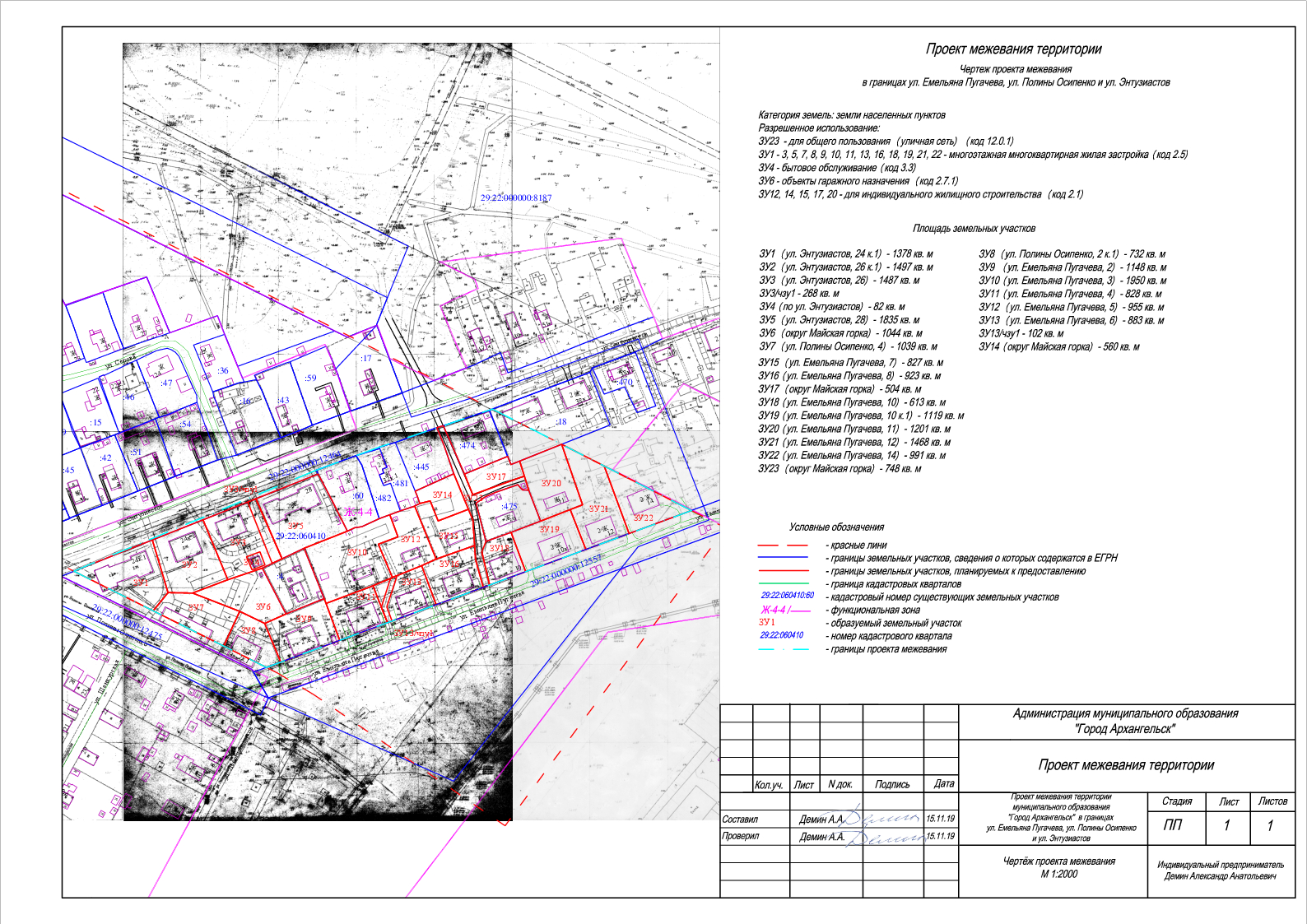 ____________Проектируемый земельный участок, обозначениеПроектная площадь, кв. мИсходныехарактеристикиПроектныехарактеристики123429:22:060410:ЗУ11378Земли государственной собственностиЗемли населенных пунктов.Разрешенное использование: "малоэтажная многоквартирная жилая застройка"29:22:060410:ЗУ21497Земли государственной собственностиЗемли населенных пунктов.Разрешенное использование: "малоэтажная многоквартирная жилая застройка"29:22:060410:ЗУ31487Земли государственной собственностиЗемли населенных пунктов.Разрешенное использование: "малоэтажная многоквартирная жилая застройка"29:22:060410:ЗУ3/чзу1268Земли государственной собственностиЗемли населенных пунктов.Для обеспечения доступа 
к земельному участку 
с кадастровым номером 29:22:060410:429:22:060410:ЗУ482Земли государственной собственностиЗемли населенных пунктов.Разрешенное использование: "бытовое обслуживание"29:22:060410:ЗУ51835Земли государственной собственностиЗемли населенных пунктов.Разрешенное использование: 1234"малоэтажная многоквартирная жилая застройка"29:22:060410:ЗУ61044Земли государственной собственностиЗемли населенных пунктов.Разрешенное использование: "объекты гаражного назначения"29:22:060410:ЗУ71039Земли государственной собственностиЗемли населенных пунктов.Разрешенное использование: "малоэтажная многоквартирная жилая застройка"29:22:060410:ЗУ8732Земли государственной собственностиЗемли населенных пунктов.Разрешенное использование: "малоэтажная многоквартирная жилая застройка"29:22:060410:ЗУ91148Земли государственной собственностиЗемли населенных пунктов.Разрешенное использование: "земельные участки (территории) общего пользования"29:22:060410:ЗУ101950Земли государственной собственностиЗемли населенных пунктов.Разрешенное использование: "малоэтажная многоквартирная жилая застройка"29:22:060410:ЗУ11828Земли государственной собственностиЗемли населенных пунктов.Разрешенное использование: "малоэтажная многоквартирная жилая застройка"29:22:060410:ЗУ12955Земли государственной собственностиЗемли населенных пунктов.Разрешенное использование: "для индивидуального жилищного строительства"29:22:060410:ЗУ13883Земли государственной собственностиЗемли населенных пунктов.Разрешенное использование: "малоэтажная многоквартирная жилая застройка"29:22:060410:ЗУ13/чзу1102Земли государственной собственностиЗемли населенных пунктов.Для обеспечения доступа 
к земельным участкам 29:22:060410:ЗУ12 и 29:22:060410:ЗУ1029:22:060410:ЗУ14560Земли государственной собственностиЗемли населенных пунктов.Разрешенное использование: "для индивидуального жилищного строительства"29:22:060410:ЗУ15827Земли государственной собственностиЗемли населенных пунктов.Разрешенное использование: "для индивидуального жилищного строительства"123429:22:060410:ЗУ16923Земли государственной собственностиЗемли населенных пунктов.Разрешенное использование: "малоэтажная многоквартирная жилая застройка"29:22:060410:ЗУ17504Земли государственной собственностиЗемли населенных пунктов.Разрешенное использование: "для индивидуального жилищного строительства"29:22:060410:ЗУ18613Земли государственной собственностиЗемли населенных пунктов.Разрешенное использование: "малоэтажная многоквартирная жилая застройка"29:22:060410:ЗУ191119Земли государственной собственностиЗемли населенных пунктов.Разрешенное использование: "малоэтажная многоквартирная жилая застройка"29:22:060410:ЗУ201201Земли государственной собственностиЗемли населенных пунктов.Разрешенное использование: "для индивидуального жилищного строительства"29:22:060410:ЗУ211468Земли государственной собственностиЗемли населенных пунктов.Разрешенное использование: "малоэтажная многоквартирная жилая застройка"29:22:060410:ЗУ22991Земли государственной собственностиЗемли населенных пунктов.Разрешенное использование: "малоэтажная многоквартирная жилая застройка"29:22:060410:ЗУ23748Земли государственной собственностиЗемли населенных пунктов.Разрешенное использование: 
"для общего пользования (уличная сеть)".Проектируемый земельный участок, обозначениеКоординатыКоординатыПроектируемый земельный участок, обозначениеXY12329:22:060410:ЗУ1650277,122524570,6729:22:060410:ЗУ1650299,102524620,33123650265,632524631,76650253,592524622,57650277,122524570,6729:22:060410:ЗУ2650299,112524620,3329:22:060410:ЗУ2650313,312524652,4129:22:060410:ЗУ2650275,352524669,8729:22:060410:ЗУ2650265,942524647,4929:22:060410:ЗУ2650265,642524631,7729:22:060410:ЗУ2650299,112524620,3329:22:060410:ЗУ3650290,212524704,1729:22:060410:ЗУ3650283,652524691,6929:22:060410:ЗУ3650282,822524689,4429:22:060410:ЗУ3650275,352524669,8729:22:060410:ЗУ3650313,312524652,4129:22:060410:ЗУ3650328,112524685,8529:22:060410:ЗУ3650290,532524681,2929:22:060410:ЗУ3650294,152524689,7529:22:060410:ЗУ3650285,802524693,3129:22:060410:ЗУ3650282,312524685,1229:22:060410:ЗУ3650290,212524704,1729:22:060410:ЗУ3/чзу1650290,532524681,2929:22:060410:ЗУ3/чзу1650294,152524689,7529:22:060410:ЗУ3/чзу1650285,802524693,3129:22:060410:ЗУ3/чзу1650282,312524685,1229:22:060410:ЗУ3/чзу1650290,532524681,2929:22:060410:ЗУ4650290,532524681,2929:22:060410:ЗУ4650294,152524689,7529:22:060410:ЗУ4650285,802524693,3129:22:060410:ЗУ4650282,312524685,1229:22:060410:ЗУ4650290,532524681,2929:22:060410:ЗУ5650345,572524725,2929:22:060410:ЗУ5650328,112524685,8529:22:060410:ЗУ5650290,192524704,1829:22:060410:ЗУ5650297,452524718,0529:22:060410:ЗУ5650309,562524745,4729:22:060410:ЗУ5650328,342524735,1629:22:060410:ЗУ5650345,572524725,2929:22:060410:ЗУ6650255,362524678,1929:22:060410:ЗУ6650265,942524647,4929:22:060410:ЗУ6650275,352524669,8729:22:060410:ЗУ6650282,822524689,4429:22:060410:ЗУ6650283,652524691,6929:22:060410:ЗУ6650254,792524708,0629:22:060410:ЗУ6650248,222524694,5529:22:060410:ЗУ6650255,362524678,1929:22:060410:ЗУ7650253,592524622,5729:22:060410:ЗУ7650265,632524631,7629:22:060410:ЗУ7650265,932524647,49123650255,362524678,18650232,602524668,86650253,592524622,5729:22:060410:ЗУ8650232,602524668,8629:22:060410:ЗУ8650255,362524678,1829:22:060410:ЗУ8650248,212524694,5529:22:060410:ЗУ8650223,692524705,8429:22:060410:ЗУ8650219,942524696,7729:22:060410:ЗУ8650232,602524668,8629:22:060410:ЗУ9650248,222524694,5529:22:060410:ЗУ9650254,792524708,0629:22:060410:ЗУ9650265,692524732,2529:22:060410:ЗУ9650239,142524743,2229:22:060410:ЗУ9650223,692524705,8529:22:060410:ЗУ9650248,222524694,5529:22:060410:ЗУ10650297,452524718,0529:22:060410:ЗУ10650309,562524745,4729:22:060410:ЗУ10650311,912524750,0229:22:060410:ЗУ10650312,772524754,6629:22:060410:ЗУ10650318,382524765,6429:22:060410:ЗУ10650321,142524772,2929:22:060410:ЗУ10650307,112524778,1029:22:060410:ЗУ10650301,972524765,6929:22:060410:ЗУ10650280,852524775,5229:22:060410:ЗУ10650275,082524763,2029:22:060410:ЗУ10650262,592524733,5329:22:060410:ЗУ10650265,692524732,2529:22:060410:ЗУ10650297,452524718,0529:22:060410:ЗУ11650239,142524743,2229:22:060410:ЗУ11650251,672524773,5329:22:060410:ЗУ11650275,082524763,2029:22:060410:ЗУ11650262,592524733,5329:22:060410:ЗУ11650239,142524743,2229:22:060410:ЗУ12650301,972524765,6929:22:060410:ЗУ12650307,112524778,1029:22:060410:ЗУ12650321,142524772,2929:22:060410:ЗУ12650323,892524778,9429:22:060410:ЗУ12650326,352524785,4529:22:060410:ЗУ12650326,932524787,1929:22:060410:ЗУ12650327,382524788,0429:22:060410:ЗУ12650293,762524803,1329:22:060410:ЗУ12650289,222524794,0329:22:060410:ЗУ12650280,852524775,5229:22:060410:ЗУ12650301,972524765,6929:22:060410:ЗУ13/чзу1650251,672524773,5329:22:060410:ЗУ13/чзу1650261,582524769,1629:22:060410:ЗУ13/чзу1650280,262524774,2629:22:060410:ЗУ13/чзу1650280,852524775,52123650282,222524778,55650261,842524772,61650252,832524776,34650251,672524773,5329:22:060410:ЗУ13650275,082524763,2029:22:060410:ЗУ13650280,852524775,5229:22:060410:ЗУ13650289,222524794,0329:22:060410:ЗУ13650264,392524804,2929:22:060410:ЗУ13650251,672524773,5329:22:060410:ЗУ13650275,082524763,2029:22:060410:ЗУ14650329,132524791,3329:22:060410:ЗУ14650333,672524789,5329:22:060410:ЗУ14650336,972524788,0429:22:060410:ЗУ14650349,072524812,4129:22:060410:ЗУ14650326,582524822,6929:22:060410:ЗУ14650318,372524803,5029:22:060410:ЗУ14650331,062524797,9529:22:060410:ЗУ14650329,132524791,3329:22:060410:ЗУ15650293,762524803,1329:22:060410:ЗУ15650303,472524827,5229:22:060410:ЗУ15650319,792524825,7929:22:060410:ЗУ15650326,582524822,6929:22:060410:ЗУ15650318,372524803,5029:22:060410:ЗУ15650331,062524797,9529:22:060410:ЗУ15650329,132524791,3329:22:060410:ЗУ15650327,382524788,0429:22:060410:ЗУ15650293,762524803,1329:22:060410:ЗУ16650289,222524794,0329:22:060410:ЗУ16650293,762524803,1329:22:060410:ЗУ16650303,472524827,5229:22:060410:ЗУ16650294,542524828,4729:22:060410:ЗУ16650276,742524834,1529:22:060410:ЗУ16650264,392524804,2929:22:060410:ЗУ16650289,222524794,0329:22:060410:ЗУ17650349,132524819,2729:22:060410:ЗУ17650361,582524846,6029:22:060410:ЗУ17650356,362524848,9029:22:060410:ЗУ17650358,812524854,4329:22:060410:ЗУ17650349,332524857,7929:22:060410:ЗУ17650336,092524825,1029:22:060410:ЗУ17650349,132524819,2729:22:060410:ЗУ18650306,362524834,7029:22:060410:ЗУ18650312,802524850,6729:22:060410:ЗУ18650287,832524860,9929:22:060410:ЗУ18650278,392524838,1529:22:060410:ЗУ18650299,492524832,3329:22:060410:ЗУ18650306,362524834,7012329:22:060410:ЗУ19650287,832524860,9929:22:060410:ЗУ19650303,602524899,1329:22:060410:ЗУ19650328,902524888,1229:22:060410:ЗУ19650320,762524869,3329:22:060410:ЗУ19650312,802524850,6729:22:060410:ЗУ19650287,832524860,9929:22:060410:ЗУ20650320,762524869,3329:22:060410:ЗУ20650328,902524888,1229:22:060410:ЗУ20650332,282524895,8829:22:060410:ЗУ20650370,622524880,9729:22:060410:ЗУ20650358,812524854,4329:22:060410:ЗУ20650340,442524860,9529:22:060410:ЗУ20650320,762524869,3329:22:060410:ЗУ21650328,902524888,1229:22:060410:ЗУ21650332,282524895,8829:22:060410:ЗУ21650370,622524880,9729:22:060410:ЗУ21650357,742524908,8129:22:060410:ЗУ21650314,922524926,5229:22:060410:ЗУ21650303,602524899,1329:22:060410:ЗУ21650328,902524888,1229:22:060410:ЗУ22650339,842524916,2129:22:060410:ЗУ22650357,742524908,8129:22:060410:ЗУ22650346,452524933,2129:22:060410:ЗУ22650331,262524966,0429:22:060410:ЗУ22650314,922524926,5129:22:060410:ЗУ22650339,842524916,2129:22:060410:ЗУ23650276,742524834,1529:22:060410:ЗУ23650294,542524828,4729:22:060410:ЗУ23650303,472524827,5229:22:060410:ЗУ23650319,792524825,7929:22:060410:ЗУ23650349,072524812,4129:22:060410:ЗУ23650367,502524805,2729:22:060410:ЗУ23650378,212524800,4129:22:060410:ЗУ23650379,712524804,4829:22:060410:ЗУ23650364,432524811,8729:22:060410:ЗУ23650349,132524819,2729:22:060410:ЗУ23650336,092524825,1029:22:060410:ЗУ23650349,332524857,7929:22:060410:ЗУ23650340,442524860,9529:22:060410:ЗУ23650340,292524856,9629:22:060410:ЗУ23650343,632524853,7029:22:060410:ЗУ23650338,092524839,5429:22:060410:ЗУ23650335,092524833,3829:22:060410:ЗУ23650330,732524827,4229:22:060410:ЗУ23650306,362524834,7029:22:060410:ЗУ23650299,492524832,3329:22:060410:ЗУ23650278,392524838,1529:22:060410:ЗУ23650276,742524834,15